Technical working party for FRUIT CROPSForty-fourth Session
Napier, New Zealand, April 29 to May 3, 2013PARTIAL REVISION OF THE test guidelines for Peach 
(Document TG/53/7)Document prepared by experts from France	It is proposed that the Test Guidelines for Peach (document TG/53/7) be amended as follows:Cover page: Alternative namesCurrent wording:Proposed new wording:Chapter 2.3Current wording:The minimum quantity of plant material, to be supplied by the applicant, should be:5 grafted trees.Proposed new wording:The minimum quantity of plant material, to be supplied by the applicant, should be:3 grafted trees.Chapter 3.4.1Current wording:Each test should be designed to result in a total of at least 5 trees.Proposed new wording:Each test should be designed to result in a total of at least 3 trees.Chapter 3.5 “Number of Plants / Parts of Plants to be Examined”Current wording:Unless otherwise indicated, all observations should be made on 5 plants or parts taken from each of 5 plants.  In the case of parts of plants, the number to be taken from each of the plants should be 2.Proposed new wording:Unless otherwise indicated, all observations should be made on 3 plants or parts taken from each of 3 plants.  In the case of parts of plants, the number to be taken from each of the plants should be 5 at least.Chapter 4.2.2Current wording:For the assessment of uniformity, a population standard of 1% and an acceptance probability of at least 95% should be applied.  In the case of a sample size of 5 plants, no off-types are allowed.Proposed new wording:For the assessment of uniformity, a population standard of 1% and an acceptance probability of at least 95% should be applied.  In the case of a sample size of 3 plants, no off-types are allowed.Chapter 5.3 “Grouping Characteristics”Tree: size (characteristic 1)Flowering shoot: presence of anthocyanin coloration (characteritic 6)Flower:  type (characteristic 9)Anthers: pollen (characteristic 17)	Ovary: pubescence (characteristic 18)Leaf blade: red mid-vein on the lower side (characteristic 28)Petiole: nectaries (characteristic 30)Petiole:  shape of nectaries (characteristic 31)Fruit: shape (in ventral view) (characteristic 33)Fruit:  pubescence of skin (characteristic 44)Fruit:  carotenoid coloration of flesh (characteristic 51)Fruit:  acidity (characteristic 57) with the following groups: - low- medium- highFruit:  flesh type (TQ characteristic), with the following groups:- melting- non-melting (pavies)- stony hard	Stone:  adherence to flesh (characteristic 64)Time of beginning of flowering (characteristic 6766)(n)	Time of harvest maturity for consumption (characteristic 6867)Chapter 6.5 “Legend”Current wording: (*)	Asterisked characteristic – see Chapter 6.1.2QL	Qualitative characteristic – see Chapter 6.3QN	Quantitative characteristic – see Chapter 6.3PQ	Pseudo-qualitative characteristic – see Chapter 6.3(a)-(g)	See Explanations on the Table of Characteristics in Chapter 8.1(+)	See Explanations on the Table of Characteristics in Chapter 8.2Proposed new wording: (*)	Asterisked characteristic – see Chapter 6.1.2QL	Qualitative characteristic – see Chapter 6.3QN	Quantitative characteristic – see Chapter 6.3PQ	Pseudo-qualitative characteristic – see Chapter 6.3MG	Single measurement of a group of plants or parts of plantsMS	Measurement of a number of individual plants or parts of plantsVG	Visual assessment by a single observation of a group of plants or parts of plantsVS	Visual assessment by observation of individual plants or parts of plants(a)-(g)	See Explanations on the Table of Characteristics in Chapter 8.1(+)	See Explanations on the Table of Characteristics in Chapter 8.2Chapter 7 “Table of Characteristics”Amendments to characteristics for method of observation only: (number of characteristics based on document TG/53/7)Amendments to characteristics for example varieties only:Characteristic 3 “Tree: habit”Current wording:Proposed new wording:Ad. 3:  Tree:  habit 	To be observed the year before the main pruning.Characteristic 6 “Flowering shoot: presence of anthocyanin coloration”Current wording:Proposed new wording:Characteristic 7 “Flowering shoot: intensity of anthocyanin coloration”Current wording:Proposed new wording:Characteristic 15 “Stamen: position compared to petals”Current wording:Proposed new wording:Ad. 15:  Stamen:  position compared to petalsCharacteristic 28 “Flowering shoot: presence of anthocyanin coloration”Current wording:Proposed new wording: Ad. 28: Leaf blade: red mid-vein on the lower side	To be observed during the period of new leaf growth.Characteristic 35 “Fruit: shape of pistil end (excluding mucron tip)”Current wording:Proposed new wording:Characteristic 52 “Fruit: anthocyanin coloration of flesh next to skin”Characteristic 52 to be split into two characteristics.Current wording:Proposed new wording:Ad. 52 NEW:  Only varieties with anthocyanin coloration of flesh next to skin: present: Fruit: degree of anthocyanin coloration of flesh next to skinCharacteristic 53 “Fruit: anthocyanin coloration of flesh in central part of flesh”Characteristic 53 to be split into two characteristics.Current wording:Proposed new wording:Ad. 53 NEW:  Only varieties with anthocyanin coloration of flesh in central part of skin: present: Fruit: degree of anthocyanin coloration of flesh in central part of fleshCharacteristic 54 “Fruit: anthocyanin coloration of flesh around stone”Characteristic 54 to be split into two characteristics.Current wording:Proposed new wording:Ad. 54 NEW:  Only varieties with anthocyanin coloration of flesh around stone: present: Fruit: degree of anthocyanin coloration of flesh around stoneCharacteristic 55 “Fruit: flesh fiber”Current wording:Proposed new wording:Ad. 55: Fruit: flesh fiber	The flesh fiber is evaluated by tasting.Characteristic 58 “Stone: size compared to fruit”Current wording:Proposed new wording:Characterstics 63 “Stone: tendency to split” and 64 “Stone: adherence to flesh”To be combined.Current wording:Proposed new wording:Characteristic 65 “Stone: degree of adherence to flesh”Current wording:Proposed new wording:Characteristic 66 “Stone: size compared to fruit”Current wording:Proposed new wording:Characteristic 68 “Time of maturity for consumption”Current wording:Proposed new wording:Ad. 68 67:  Time of harvest maturity Current wording:The time of maturity for consumption is when the overall appearance, firmness and taste indicate that the fruit is ready for consumption.Proposed new wording:The time of harvest maturity for consumption is when the overall appearance, firmness and taste indicate that the fruit is ready for consumption.Chapter 8.1 “Explanations covering several characteristics”to add the following after explanations (a) to (g):- Explanations for the grouping and TQ characteristic “Fruit: flesh type”Fruits with melting flesh correspond to fruits used for fresh consumption.Fruits with non-melting flesh correspond to fruits used for canning. The flesh is harder and elastic (clingstones/pavies).The table below illustrates the principle in greater detailDefinitionChapter 8.2 “Explanations for individual characteristics”Ad. 8 “Flowering shoot:  density of flower buds”Current wording: 	To be observed along the shoot on one meter.Proposed new wording:	The density of flower buds is determined by counting the number of flower buds along the length of the current years shoot.Ad. 9 “Flower:  type”Current wording:	‘Campanulate’ (bell-shaped) is also referred to as ‘nonshowy’ :  these types have small petals and stamens often higher than the petals.	‘Rosette’ (rose-shaped) is also referred to as ‘showy’ :  these types have large petals. Proposed new wording:	‘Campanulate’ (bell-shaped) is also referred to as ‘non showy’ :  these types have small petals and stamens often higher than the petals.	‘Rosette’ (rose-shaped) is also referred to as ‘showy’ :  these types have large petals. Ad. 41 “Fruit:  relative area of over color of skin”Current wording:Proposed new wording:Ad. 48 “Fruit:  thickness of skin” 
Current wording: 	excluding pubescence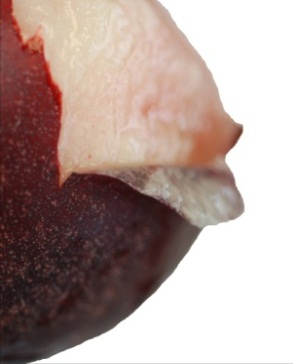 Proposed new wording:Excluding pubescenceAd. 50 “Fruit:  firmness of flesh”Current wording:	To be observed at eating ripeness with a penetrometer.Proposed new wording:	To be observed just before maturity.Chapter 9 “Literature”To add following literature references:Chaparro J.X., Werner D.J., Whetten R.W. and D.M. O'Malley, 1995. Inheritance, genetic interaction and biochemical characterization of anthocyanin phenotypes in peach. J. Hered., 86: 32-38.Hu D. and R. Scorza, 2009: Analysis of the ‘A72’ peach tree Growth Habit and its inheritance in progeny obtained from crosses of ‘A72’ with columnar peach trees. J. Amer. Sc. Hort. Sci. 134(2):236-243.Layne D.R. and D. Bassi, 2008. The peach : Botany, production and uses. Ed. By Desmond R. Layne and Daniele Bassi. ISBN 978 1 84593 386 9. CABI, 30 nov. 2008 - 615 pages.Monet R., Bastard Y. en Gibault B., 1988. Etude génétique du caractère « port pleureur » chez le pêcher. Agronomie, 8(2): 127-132.Monet R. Guye A. and N. Dachary, 1996. Peach Mendelian genetics: a short review and new results. Agronomie, 16: 321-329.Sajer O., Scorza R., Dardick C., Zhenbentyayeva T., 2012. Development of sequence-tagged site markers linked to the pillar growth type in peach (Prunus persica). Abbott A.G. and R. Horn, Plant Breeding, doi:10.1111/j.1439-0523.2011.01912.xScorza R., Lightner G.W. and A. Liverani, 1989. The pillar peach tree and growth habit analysis of compact x pillar progeny. J. Am. Soc. Hortic. Sci., 114: 991-995.Takashi Haji, Hideaki Yaegaki, Masami Yamaguchi Department of Breeding, National Institute of Fruit Science: Changes in Ethylene Production and Flesh Firmness of Melting, Nonmelting and Stony hard in Peaches after Harvest: J. Japan. Soc. Hort. Sci 70(4): 458-459 2001.Takashi Haji, Hideaki Yaegaki, Masami Yamaguchi Department of Breeding, National Institute of Fruit Science: Inheritance and expression of fruit texture melting, non-melting and stony hard in peach. Scientia Horticulture 105 (2005) 241-248.Werner R.W. Creller M.A. and J.X. Chaparro, 2005. Inheritance of the blood-flesh trait in peach. Hortscience, 33(7): 1243-1246.Werner R.W. and Chaparro J.X., 2005. Genetic interactions between pillar and weeping peach genotypes. Hortscience 40(1): 18-20.Chapter 10 “Technical Questionnaire”To delete the following characteristics from Chapter 5:Fruit:  flesh type (TQ characteristic), with the following groups:- melting- non-melting (pavies)- stony hardStone:  adherence to flesh (characteristic 64)To add the following characteristics to Chapter 5:Tree: size (characteristic 1)Flowering shoot: presence of anthocyanin coloration (characteritic 6)Anthers: pollen (characteristic 17)Ovary: pubescence (characteristic 18)Leaf blade: red mid-vein on the lower side (characteristic 28)Petiole: nectaries (characteristic 30)Fruit: shape (in ventral view) (characteristic 33)[End of document]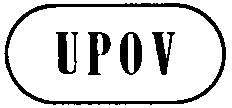 ETWF/44/29ORIGINAL:  EnglishDATE:  April 18, 2013INTERNATIONAL  FOR THE PROTECTION OF NEW VARIETIES OF PLANTS INTERNATIONAL  FOR THE PROTECTION OF NEW VARIETIES OF PLANTS INTERNATIONAL  FOR THE PROTECTION OF NEW VARIETIES OF PLANTS Botanical nameEnglishFrenchGermanSpanishPrunus persica (L.) Batsch, 
Persica vulgaris Mill., 
Prunus L. subg. PersicaPeachPêcherPfirsichDurazno,
MelocotoneroBotanical nameEnglishFrenchGermanSpanishPrunus persica (L.) Batsch, 
Persica vulgaris Mill., 
Prunus L. subg. PersicaPeachPêcherPfirsichDuraznero,
MelocotoneroMethod of observationCharacteristicsVG1, 2, 4, 5, 8, 9, 10, 11, 14, 16, 17, 18, 19, 23, 24, 25, 26, 27, 30, 31, 32, 33, 34, 36, 37, 40, 41, 42, 43, 44, 45, 46, 47, 48, 49, 51, 56, 60, 61, 62, MS50MG57, 59, 66, 67, 59VG/MS12, 13, 20, 21, 22, 29, 38, 39, Char. 1state 1to add “Bonfire, Pix Zee, Zaino”Char. 5state 1to add “Bonfire, Pix Zee, Zaino”Char. 8state 3to delete “O’Henry”, to add “Mercil”Char. 21state 7to delete “Dixinel”, to add “Dixired”Char. 24state 3to delete “Flor de Guaid”, to add “Bailey”Char. 25state 3to delete “Merrill Fransiscan”, to add “Merrill Franciscan”Char. 27state 5to add “Garnem, Goldcrest”Char. 32state 7to delete “Royalglory”, to add “Zaifer”Char. 34state 9to delete “ Land”, to add “Jerseyland”Char. 36state 2to delete “Brittaney Lane”, to add “”state 3to delete “Precoccissima Moretini”, to add “Precocissima Morettini”Char. 37state 5to add “Précoce de Hale, Amsden, May Flower”Char. 40state 2to delete “Rubberima”, to add “Ruberrina”Char. 41state 1to add “Ghiaccio 1, Zholty”Char. 43state 1to delete “Flavorcrest”, to add “Zaitabo”state 2 to delete “Merill Sundance”, to add “Merrill Sundance”Char. 45state 7to delete “Earlyvee”, to add “Erlyvee”Char. 47state 3to delete “Royal gem”, to add “Zairegem”Char. 50state 1to add “Morettini n°1, Springtime”state 5to delete “Redhaven”, to add “Flavorcrest, Redtop”state 7to delete “Redtop”, to add “Honey Blaze, Zaitabo”state 9to delete “Vivian”, to add “Ghiaccio 2”Char. 51state 6to delete “Merill Franciscan”, to add “Merrill Franciscan”Char. 56state 1to delete “Merryl Gemfree”, to add “Merrill Gemfree”Char. 57state 1to delete “Ambre, Kevine, Nacre, Opale, Zaiboni”, to add “ Monna, Zaibomi, Zaidaso”state 2to delete “Felicia, Monprime”, to add “Zaifave, Zaitabo”state 3to delete “O’Henry, Ryan Sun, Zaitabo”, to add “Mercil, Monprime, Ryans Sun”state 4to delete “Hermione, Primerose”, to add “ Kraprim, Zailice”3.
(*)
(+)Tree: habitArbre : portBaum: WuchsformÁrbol: porteQN(a)uprightdresséaufrechterectoNectarose, Pillar1upright to spreadingdressé à étaléaufrecht bis breitwüchsigerecto hacia extendido, Redwing2spreadingétalébreitwüchsigextendidoAlbertina, Elegant Lady, O’Henry3droopingretombantüberhängendcolganteCharles Roux4weepingtrès retombantlang überhängendllorónBiancopendulo53.
(*)
(+)VGTree: habitArbre : portBaum: WuchsformÁrbol: porteQN(a)fastigiate fastigiésehr aufrechtfastigiadoNectarose, Pillar1upright dresséaufrecht erecto , Redwing2upright to spreading dressé à étaléaufrecht bis breitwüchsigerecto hacia extendidoAlbertina, Elegant Lady, Mercil3spreading étalébreitwüchsigextendidoCharles Roux4droopingretombantüberhängendcolganteBiancopendulo5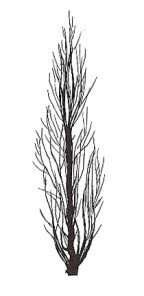 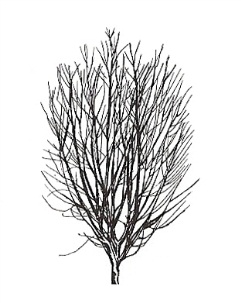 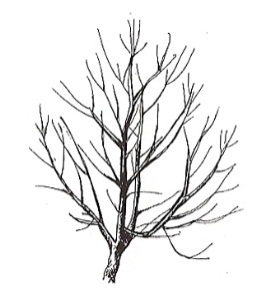 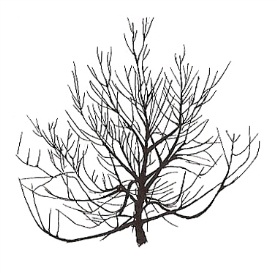 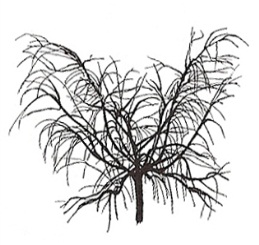 12345uprightupright to spreadingspreadingdroopingweepingfastigateupright upright to spreadingspreadingdrooping6.Flowering shoot: presence of anthocyanin colorationRameau mixte : présence de la pigmentation anthocyaniqueBlütentrieb: Vorhandensein von AnthocyanfärbungRama floral: presencia de pigmentación antociánicaQL(d)absentabsentefehlendausenteDe flor doble blanca1presentprésentevorhandenpresenteRobin96.
(*)VGFlowering shoot: presence of anthocyanin colorationRameau mixte : présence de la pigmentation anthocyaniqueBlütentrieb: Vorhandensein von AnthocyanfärbungRama floral: presencia de pigmentación antociánicaQL(d)absentabsentefehlendausenteDe flor doble blanca1presentprésentevorhandenpresenteRobin97.

(+)Flowering shoot: intensity of anthocyanin coloration Rameau mixte : intensité de la pigmentation anthocyaniqueBlütentrieb: Intensität der AnthocyanfärbungRama floral: intensidad de la pigmentación antociánicaQN(d)weakfaiblegeringdébilSpringtime3mediummoyennemittelmediaFuzalode5strongfortestarkfuerteRobin, Sanguine Chanas77.

(+)VGFlowering shoot: intensity of anthocyanin coloration Rameau mixte : intensité de la pigmentation anthocyaniqueBlütentrieb: Intensität der AnthocyanfärbungRama floral: intensidad de la pigmentación antociánicaQN(d)very weaktrès faiblesehr geringmuy débilBiancopendulo, 
De flor doble blanca, 1weakfaiblegeringdébilSpringtime3mediummoyennemittelmediaFuzalode5strongfortestarkfuerteRobin, Sanguine Chanas715.

(+)Stamen: position compared to petalsÉtamines : position par rapport aux pétales Staubgefäße: Stellung im Verhältnis zu den BlütenblätternEstambre: posición relativa a los pétalosQN(d)belowau-dessousunterhalbpor debajoLoring1(e)at same levelau même niveauauf gleicher Höheen el mismo nivelRobin, Springtime2aboveau-dessusoberhalbpor encimaRedhaven315.

(+)VGStamen: position compared to petalsÉtamines : position par rapport aux pétales Staubgefäße: Stellung im Verhältnis zu den BlütenblätternEstambre: posición relativa a los pétalosQN(d)belowau-dessousunterhalbpor debajoLoring1(e)same levelau même niveauauf gleicher Höheen el mismo nivelRobin, Springtime2aboveau-dessusoberhalbpor encimaRedhaven3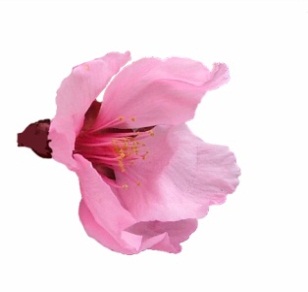 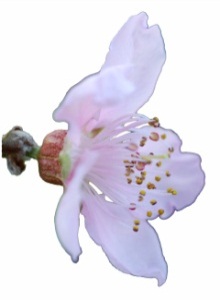 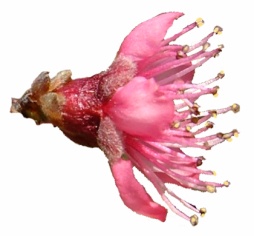 123belowat same levelabovebelowsame levelabove28. Leaf blade: red mid-vein on the lower sideNervure principale rouge face inférieureBlattspreite: rote Hauptader auf der UnterseiteLimbo: nervio central rojo en el envésQL(b)absentabsentefehlendausenteRedhaven1presentprésentevorhandenpresenteSanguine Chanas928. 
(*)
(+)VGLeaf blade: red mid-vein on the lower sideNervure principale rouge face inférieureBlattspreite: rote Hauptader auf der UnterseiteLimbo: nervio central rojo en el envésQL(b)absentabsentefehlendausenteRedhaven1presentprésentevorhandenpresenteSanguine Chanas935.

(+)Fruit: shape of pistil end (excluding mucron tip)Fruit : forme de l’extrémité pistillaire (mucron non compris)Frucht: Form des Kelchendes (außer aufgesetzte Spitze)Fruto: forma del extremo del pistilo (la punta del mucrón excluida)prominently pointednettement pointuedeutlich zugespitztdestacadamente puntiagudo1weakly pointedfaiblement pointueschwach zugespitztdébilmente puntiagudoSpringtime2flatplateflachRedhaven3weakly depressedfaiblement dépriméeschwach eingesenktdébilmente hundidoRobin4strongly depressedfortement dépriméestark eingesenktmuy hundidoBailou, UFO3535.

(+)VGFruit: shape of pistil end (excluding mucron tip)Fruit : forme de l’extrémité pistillaire (mucron exclu)Frucht: Form des Kelchendes (außer aufgesetzte Spitze)Fruto: forma del extremo del pistilo (la punta del mucrón excluida)QNprominently pointednettement pointuedeutlich zugespitztdestacadamente puntiagudoJerseyland1weakly pointedfaiblement pointueschwach zugespitztdébilmente puntiagudoSpringtime2flatplateflachRedhaven3weakly depressedfaiblement dépriméeschwach eingesenktdébilmente hundidoRobin4strongly depressedfortement dépriméestark eingesenktmuy hundidoBailou, UFO3552.
(*)
(+)Fruit: anthocyanin coloration of flesh next to skinFruit : pigmentation anthocyanique sous-épidermiqueFrucht: Anthocyanfärbung direkt unter der HautFruto: pigmentación antociánica de la pulpa pegada a la pielQN(f)absent or very weak absente ou très faiblefehlend oder sehr gering ausente o muy débilRedhaven1weakfaiblegering débilDaisy, Dolores, Monco2strongfortestark fuerteMonalu, Monof, Rich May, Sanguine Chanas, Sanguine Vineuse, Zairegem352.
(*)
(+)VGFruit: anthocyanin coloration of flesh next to skinFruit : pigmentation anthocyanique sous-épidermiqueFrucht: Anthocyanfärbung direkt unter der HautFruto: pigmentación antociánica de la pulpa pegada a la pielQL(f)absentabsentefehlendausenteSpringfire1presentprésentevorhandenpresenteSanguine Vineuse9NEW
(*)
(+)VGOnly varieties with anthocyanin coloration of flesh next to skin: present: Fruit: degree of anthocyanin coloration of flesh next to skinUniquement variétés avec pigmentation anthocyanique sous-épidermique : présente : Fruit : degré de pigmentation anthocyanique sous-épidermiqueNur Sorten mit Anthocyanfärbung direkt unter der Haut: vorhanden: Frucht: Anthocyanfärbung direkt unter der HautÚnicamente variedades con pigmentación antociánica de la pulpa pegada a la piel: presente: Fruto: pigmentación antociánica de la pulpa pegada a la pielQN(f)weak faibleschwachdébilDaisy, Dolores, Monco1mediummoyennemittelmediaRich May, Zairegem, Merrill Franciscan2strongfortestarkfuerteMonalu, Monof, 
Sanguine Chanas, Sanguine Vineuse3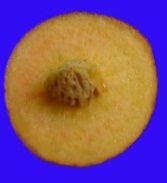 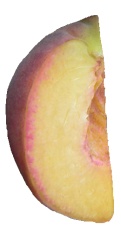 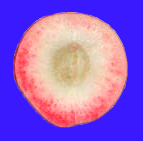 123absent or very weakweakstrongweakmediumstrong53.
(*)
(+)Fruit: anthocyanin coloration of flesh in central part of fleshFruit : pigmentation anthocyanique de la partie centrale de la chairFrucht: Anthocyanfärbung des Fleisches im mittleren Teil des FruchtfleischesFruto: pigmentación antociánica de la parte central de la pulpaQN(f)absent or very weakabsente ou très faiblefehlend oder sehr gering ausente o muy débilRobin1weakfaiblegering débilDolores, Monco2strong forte stark fuerteMonof, Zairegem353.
(*)
(+)VGFruit: anthocyanin coloration of flesh in central part of fleshFruit : pigmentation anthocyanique de la partie centrale de la chairFrucht: Anthocyanfärbung des Fleisches im mittleren Teil des FruchtfleischesFruto: pigmentación antociánica de la parte central de la pulpaQL(f)absentabsentefehlendausenteSpringfire1presentprésentevorhandenpresenteMonof9NEW
(*)
(+)VGOnly varieties with anthocyanin coloration of flesh in central part of skin: present: Fruit: degree of anthocyanin coloration of flesh in central part of fleshUniquement variétés avec pigmentation anthocyanique dans la partie centrale de la chair : présente : Fruit : degré de pigmentation anthocyanique de la partie centrale de la chairFrucht: Anthocyanfärbung des Fleisches im mittleren Teil des FruchtfleischesFruto: pigmentación antociánica de la parte central de la pulpaQN(f)weakfaibleschwachdébilRobin1mediummoyennemittelmediaDolores, Monco, Suncrest2strongfortestarkfuerteMonof, Zairegem3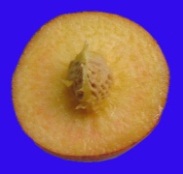 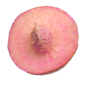 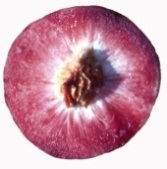 123absent or very weakweakstrongweakmediumstrong54.
(*)
(+)Fruit: anthocyanin coloration of flesh around stoneFruit : pigmentation anthocyanique de la chair autour du noyauFrucht: Anthocyanfärbung im Bereich des SteinesFruto: pigmentación antociánica de la pulpa alrededor del huesoQN(f)absent or weakabsente ou faiblefehlend oder gering ausente o débilSpringtime1mediummoyennegering mediaRyan Sun2strongfortestark fuerteSummer Lady, Zaipeo354.
(*)
(+)VGFruit: anthocyanin coloration of flesh around stoneFruit : pigmentation anthocyanique de la chair autour du noyauFrucht: Anthocyanfärbung im Bereich des SteinesFruto: pigmentación antociánica de la pulpa alrededor del huesoQL(f)absentabsentefehlendausenteSpringfire1presentprésentevorhandenpresenteSummer Lady9NEW.
(*)
(+)VGOnly varieties with anthocyanin coloration of flesh around stone: present: Fruit: degree of anthocyanin coloration of flesh around stoneUniquement variétés avec pigmentation anthocyanique de la chair autour du noyau : présente : Fruit : degré de pigmentation anthocyanique de la chair autour du noyauNur Sorten mit Anthocyanfärbung im Bereich des Steines: vorhanden: Frucht: Anthocyanfärbung im Bereich des SteinesÚnicamente variedades con pigmentación antociánica de la pulpa alrededor del hueso: presente: Fruto: pigmentación antociánica de la pulpa alrededor del huesoQN(f)weakfaibleschwachdébilAndross, Ghiaccio 11mediummoyennemittelmediaRyans Sun2strongfortestarkfuerteSummer Lady, Zaipeo3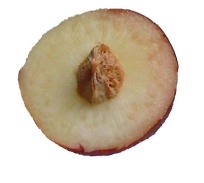 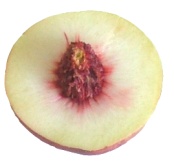 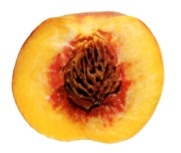 123absent or very weakmediumstrongweakmediumstrong55.Fruit: flesh fiberFruit : chair fibreuseFrucht: FleischfasernFruto: pulpa fibrosaQN(f)absent or weakabsente ou faiblefehlend oder schwachausente o débilRedhaven1moderatemodéréemäßigmoderada2strongfortestarkfuerteSunhigh355.VGFruit: flesh fiberFruit : chair fibreuseFrucht: FleischfasernFruto: pulpa fibrosaQN(f)absent or weakabsente ou faiblefehlend oder schwachausente o débilRedhaven1mediummoyennemittelmedia2strongfortestarkfuerteSunhigh358.
(*)
(+)Stone: size compared to fruitNoyau : taille par rapport à celle du fruitStein: Größe im Verhältnis zur FruchtHueso: tamaño con respecto al frutoQN(g)smallpetitkleinpequeñoAlex, Robin 3mediummoyenmittelmedianoRedhaven5largegrosgroßgrandeSomervee758.
(*)
(+)MGStone: size in relation to fruitNoyau : taille par rapport à celle du fruitStein: Größe im Verhältnis zur FruchtHueso: tamaño con respecto al frutoQN(g)smallpetitkleinpequeñoAlex, Robin 3mediummoyenmittelmedianoRedhaven5largegrosgroßgrandeSomervee763.

(+)Stone: tendency to splitNoyau : tendance à fendre Stein: Tendenz zur Spaltung Hueso: tendencia a fisurarseQN(g)absent or very low nul ou très faiblefehlend oder sehr geringninguna o muy débil1low faiblegeringdébilDixired3medium moyenmittelmediaSpringold5high élevégroßelevadaCardinal7very high très élevésehr großmuy elevadaEarlired964.
(*)Stone: adherence to fleshNoyau : adhérence a la chairStein: Anhaften am FleischHueso: adherencia a la pulpaQL(g)absentabsentefehlendausente, Fuzalode1presentprésentevorhandenpresenteSweet Gold, Vivian963.
(*)VGStone: adherence to fleshNoyau : adhérence a la chairStein: Anhaften am FleischHueso: adherencia a la pulpaQL(g)absentabsentefehlendausente, Fuzalode1presentprésentevorhandenpresenteSweet Gold, Vivian965.Stone: degree of adherence to fleshNoyau : degré d’adhérence a la chairStein: Stärke des Anhaftens am FleischHueso: grado de adherencia a la pulpaQN(g)weakfaiblegeringdébilDixired3mediummoyennemittelmediaSpringcrest5strongfortestarkfuerteVivian764.VGOnly varieties with stone adherence to flesh present Stone: degree of adherence to fleshUniquement variété avec adhérence du noyau à la chair : présente : Noyau : degré d’adhérence a la chairNur Sorten mit Anhaften des Steins am Fleisch: vorhanden: Stein: Stärke des Anhaftens am FleischÚnicamente variedades con adherencia del hueso a la pulpa: presente: Hueso: grado de adherencia a la pulpaQN(g)weakfaiblegeringdébilDixired3mediummoyennemittelmediaSpringcrest5strongfortestarkfuerteVivian766.

(+)Time of beginning of leaf bud burstÉpoque de début de débourrement foliaireZeitpunkt des Aufbrechens der vegetativen KnospeÉpoca de comienzo de la brotación de la yema folearQNvery earlytrès précocesehr frühmuy tempranaSunred1earlyprécocefrühtempranaSpringtime3mediummoyennemittelmediaRedhaven5latetardivespättardíaGenadix 77very latetrès tardivesehr spätmuy tardíaPhilp965.

(+)MGTime of beginning of leaf bud burstÉpoque de début de débourrement foliaireZeitpunkt des Aufbrechens der vegetativen KnospeÉpoca de comienzo de la brotación de la yema foliarQNvery earlytrès précocesehr frühmuy tempranaSunred1earlyprécocefrühtempranaSpringtime3mediummoyennemittelmediaRedhaven5latetardivespättardíaGenadix 77very latetrès tardivesehr spätmuy tardíaReine des Vergers968.
(*)
(+)Time of maturity for consumption Époque de maturité pour la consommationZeitpunkt der GenußreifeÉpoca de madurez para el consumoQNvery earlytrès précocesehr frühmuy tempranaRich May, 
Springtime, Zaibaro1very early to earlytrès précoce à précocesehr früh bis frühde muy temprana a tempranaZainoar, Zaitani2earlyprécocefrühtemprana Antonia, Redwing, Rich Lady, Robin3early to mediumprécoce à moyennefrüh bis mittelde temprana a mediaCraucail, Diamond Princess 4mediummoyennemittelmedia, Fantasia, Summer Bright, Zee Lady5medium to latemoyenne à tardivemittel bis spätde media a tardíaMaillarbig, 
Savana Red, Zaimor6latetardivespättardíaFairlane, Flacara, Veteran, Western red, Zailati, Zairova 7late to very late tardive à très tardivespät bis sehr spätde tardía a muy tardíaAndgold, Tardibelle8very latetrès tardivesehr spätmuy tardíaFiretime, Rubidoux 967.
(*)
(+)MGTime of harvest maturity Époque de maturité de récolteZeitpunkt der ErntereifeÉpoca de madurez para la cosechaQNvery earlytrès précocesehr frühmuy tempranaRich May, 
Springtime, Zaibaro1very early to earlytrès précoce à précocesehr früh bis frühde muy temprana a tempranaZainoar, Zaitani2earlyprécocefrühtemprana Antonia, Redwing, 
Rich Lady, Robin3early to mediumprécoce à moyennefrüh bis mittelde temprana a mediaCraucail, Diamond Princess 4mediummoyennemittelmedia, Fantasia, Summer Bright, Zee Lady5medium to latemoyenne à tardivemittel bis spätde media a tardíaMaillarbig, 
Savana Red, Zaimor6latetardivespättardíaFairlane, Flacara, 
Western Red, Veteran, Zailati, Zairova 7late to very late tardive à très tardivespät bis sehr spätde tardía a muy tardíaAndgold, Tardibelle8very latetrès tardivesehr spätmuy tardíaRubidoux9ultra lateultra tardiveultra tardiaCalante, Jesca10typeactivityactivityactivityexplanation typeethylenepolygalacturonasepolygalacturonaseexplanation typeethyleneend-typeexo-typeexplanation melting(standard peaches)existexistexistActivity both ethylene and polygalacturonase exists in the flesh. Therefore flesh begins melting quickly after harvest.non-melting(clingstones/pavies)existexistabsentActivity of exo-type polygalacturonase is absent in the flesh. Therefore melting speed of flesh is very slow.  stony hard(others)absentabsentabsentActivity both ethylene and polygalacturonase are absent in the flesh. Therefore flesh dose not begin to melt.Ex. varieties: Odoroki, Yumyeong 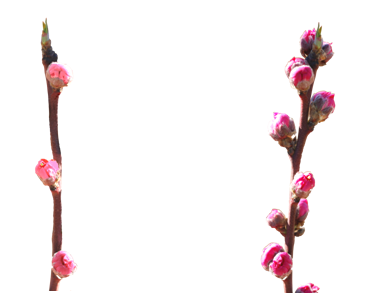 37sparsedense37sparsedense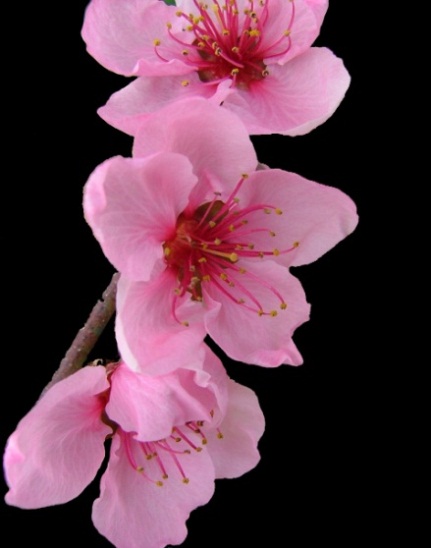 12campanulate
(nonshowy)rosette
(showy)12campanulate
(non showy)rosette
(showy)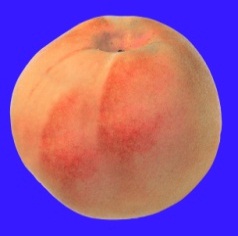 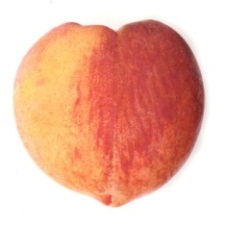 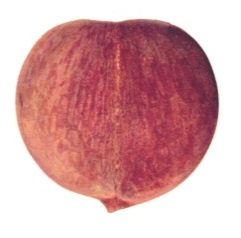 357smallmediumlarge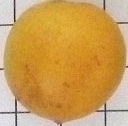 1357absent or very smallsmallmediumlarge